Информация о проведённой работе по профилактикедетского дорожно- транспортного травматизма за период 2016 – 2017 г.г.в дошкольной образовательной организации «Детский сад №190»        В соответствии с планом работы на учебный год и летне-оздоровительный период построена работа про профилактике ДДТТ       Организация и проведение профилактических бесед, занятий, викторин, профилактических мероприятий по правилам дорожного движения идет в рамках образовательной деятельности по социально-коммуникативному развитию, во всех возрастных группах в соответствии с планом по профилактике детского дорожно транспортного травматизма.        Организация и проведение тематических развлечений «Осторожно, пешеход», «В стране дорожных знаков», «Я пешеход», «Детский летний транспорт» по правилам дорожного движения и отработка практических навыков безопасного поведения на улицах и дорогах (правила катания на велосипедах, роликовых коньках, скейтбордах); организация мероприятий в рамках летней оздоровительной работы, все группы ДОУ.       Организация и проведение комплексного профилактического мероприятия «Внимание! Дети!» и Единого дня безопасности дорожного движения; количество участников 145, в том числе 58 родителей, сотрудники ГИБДД не привлекались; Единый день безопасности - количество участников 73 человека.         Организация в группах уголков по ПДД. (уголки во всех группах дошкольного возраста, периодичность обновления информации – 1 раз в 3 месяца)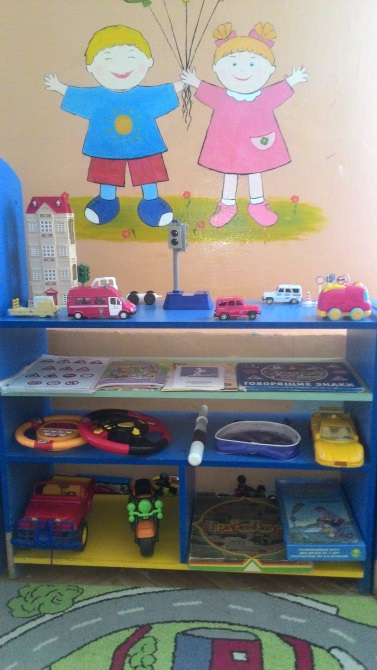 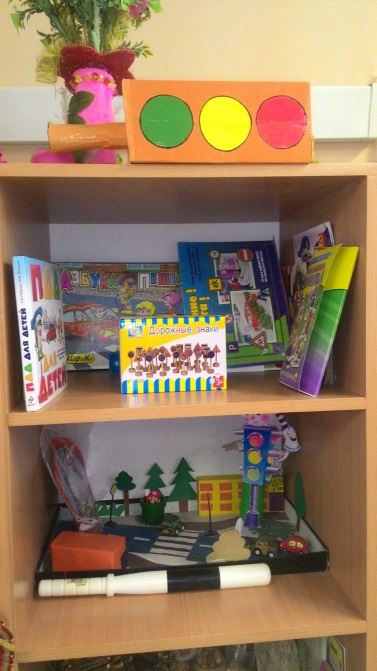 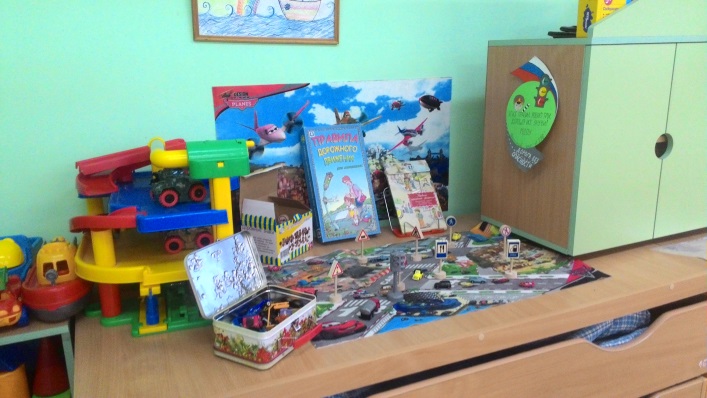       Размещение информации для родителей по ПДД на стендах в группах детского сада Размещение схемы «Безопасного движения МДОУ «Детский сад №190» в каждом корпусе: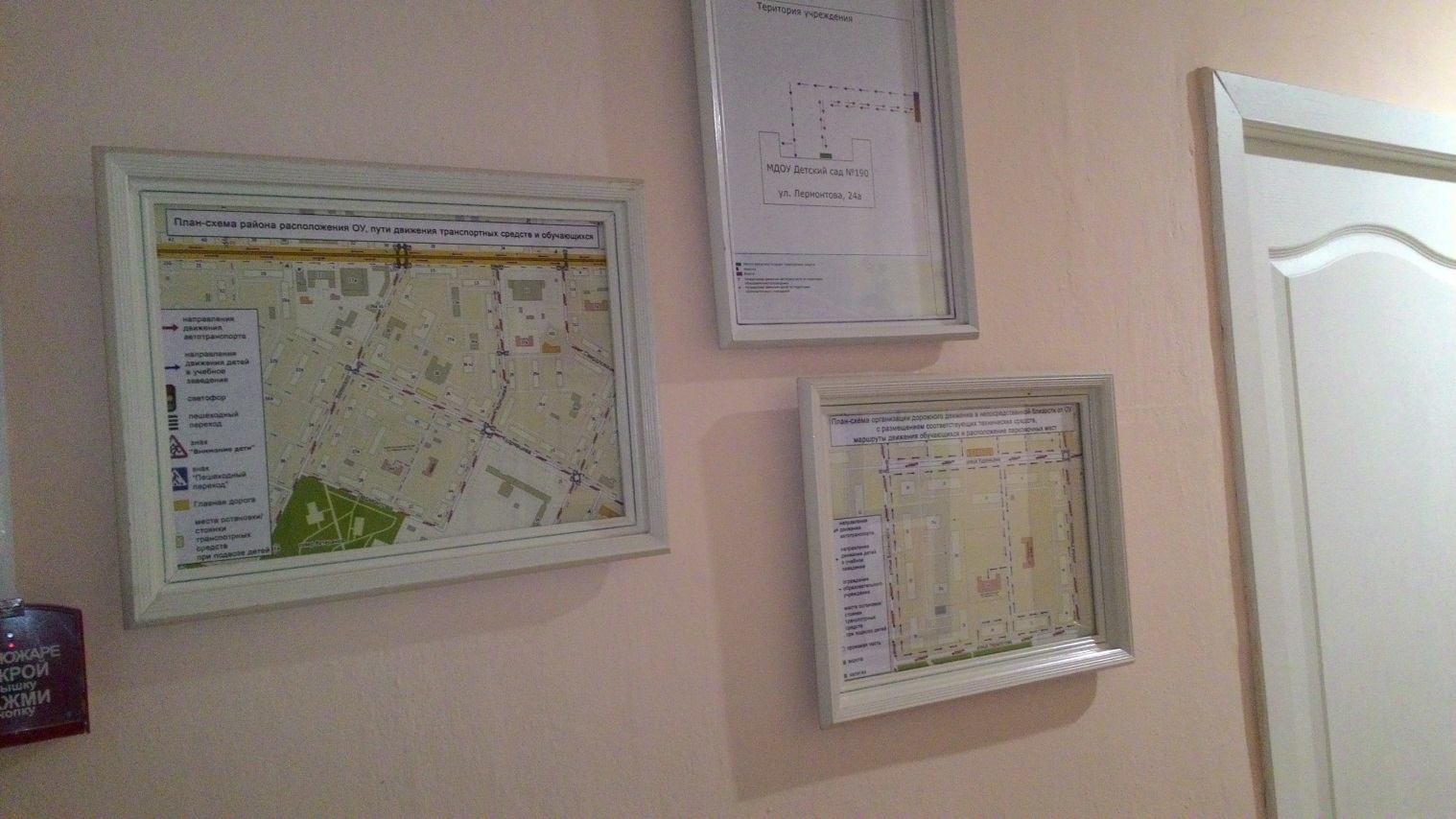 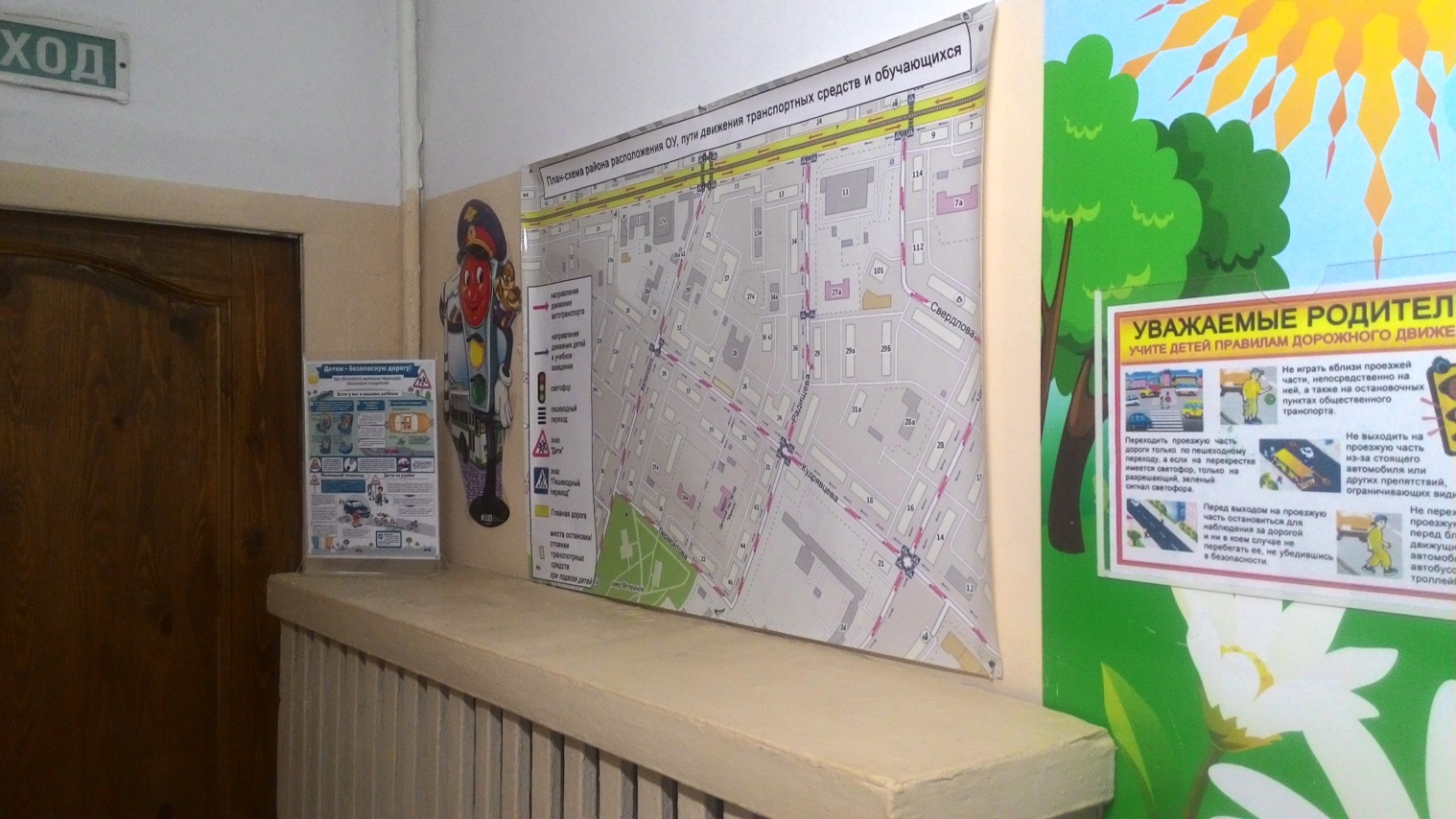     Проведение профилактической работы ( родительские собрания, консультации, беседы,) с родителями о необходимости соблюдения детьми и подростками правил безопасного поведения на дорогах: особенности восприятия информации детьми разных возрастов, а также на необходимость совместного с детьми моделирования и обсуждения различных ситуаций, в которых могут оказаться несовершеннолетние на дорогах; акцентировать внимание родителей на отдельных вопросах профилактики, в том числе: необходимости использования ремней безопасности и детских удерживающих устройств при перевозке детей, а также световозвращающих элементов; исключении возможностей самостоятельного появления детей до 10 лет без сопровождения взрослых на проезжей части дороги; 2Образовательная  деятельностьОбразовательная  деятельностьОбразовательная  деятельность2.1«Минутки безопасности» в группах старшего дошкольного возрастаеженедельноПедагоги групп 2.2Комплексное профилактическое мероприятие"Внимание дети!"Декабрь, март, май-июньЗаведующийвоспитатели2.3Неделя безопасности "Профилактика дорожного - транспортного травматизма"декабрьВоспитатели2.4Практические игры – тренинги на развитие у дошкольников навыков безопасного поведенияСентябрь,январь, май.Воспитатели 2.5Выставка детских рисунков "Зеленый огонек"мартвоспитатели